Sistema de Contabilidad  Integrada  GubernamentalEjecución  ele Gastos - Reportes - CUR de Ejecución del GastoCUR Detallado  del Gasto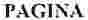 F.ECJIAHORADE    2611/11/202011:36.19Expresado en QuetzalesUnidad  Ejecutora = 210, Enrldnd  = 11130013,  Fcc Pagado Total>= 01/10/2020, Fec Pagado Total<= 31/10/2020REPORTE:    R00804109.rp1EJERCICIO:          2020No.       No.                 FECHA           ETI\Pi\    CLASE     CLASE                                                                                                                                                  .\!ONlO             .\!0:-.'TO         l\'A        /',IQ),/fQ                                                                         l'Sl'ARIOS                                                        SOL         PACDESCRlPCION DEL CUR                             NlT           DENEflCIARIO                                         SINl\'A                          SALOO                                                                                                                       s ''•"         PAGO     TOTCUR     ORI.        ELABOR,\ClO:,.;'    REG.        �IOD.        GTO.t:1'TID,\D:               1113-0013-210-00                                    DIRECC1ú:,¡ Gt:NER,\LDE CORREOS\'  Tl:I.Í.Gll.AíOS61S               673             22/09/2020              »ev      NOR.        TRF        PAGO PARCIAL DE LA CUOTA                 UPAEP               UNJ0:0.: POSTAL DE            ZZl,267.7�                                             000     APROUAOO                                                                                "=CO:,.ITRIBUTl\'A,                                                                       I.AS AMERJCAS ('ORRESPO:-.'DJENTF. Al A�O 2020,                                      FSPAl>lA  Yl)ECRETO n..S3, RF.SOLUC'!ÓN J}.'TERNA N<>.  í)(j{T.QJS-1fll0. Y FACTURA Neo.  15l2  POR USS28.518.00 DOLARES. TIPO DECAMBIO Q  7  7!iH8 DEL22 09/2{120"     "           ,e       º'    m   uso        ITL                      oarreo           «o       «e        ((Q               "'     010!            "                   "'                                          :lllfl7'              111.:-�11,                           ""'i03               693              2!>.'0912(120              DEV         NOR         co-    C,:,mpra oe 2� hrgll('feo> ck 225-0mm.                 9�23729            SOLUClOXES                        8,28750                                                                   000     APROBADOcco sus reepccnvos apoyojwa                                                     TECN"OLOGTCAS OF. rnmp!tmtnur m,dC'Sdttlrf:J de                                               AU,L\CEN,\JE c,tJn:crii ti¡,,o irJu<tnal r«'f',.!,bd d..-!a DGCT,  Rcqui..>,;ión 59S9 fKlu111355H45443  Sroe E8CEF17f NPG"     "    ,,.E.i77115691.AC             º'    '"  uec        m         cxr"      roo"'    ror         «e       "'0101            "fl,J!{)                   1.:",l-"                        eco691             25.'0912020              DEV        !','OR         OGA       C,:,mpra  IX' 9 roti,quine,: de rri=ros               9�543100            11''DUSTR1A                           B..S�,00                                                            0.00    APROBAOO111.1.ilil.'S, 11.'S" nuk; contitMn lM                                                  MULTISERVlCIOS Tn.J!eria!"" e inruroo> p.1111  ¡x,dcf aten.k1                                      DEL PACIFICO. cmcr�ri(ÍU demrn oe b Dir!'o..-..:i�Gro("n,l O, CNT� )' Telégrafos.Requisición 5978 f1.:tura 29D�l50C' No. 2373H4100NPG En699�11,"     s,        "'     "   º'     REN        ueo       m        º""     «e        «e       "'    ((Q                 "'   0101           "70S                                   25.'09,':1(110              DE\'          NOR         OGA       Servkíc de m.1rnmm1mteo y repcreción          7791982              ARJAS:\!ORALESf'Jíll \'ehi;ll]O  !Íf"O IDOIC:,,,,C\(U  pllSJ.                                                     JOSE NELSON/'111 �SFMY  coo nimMcro de m,enurÍII                                          JAVIER003SDSEC rrof>1Ñld oe t. DGCT. NPG E4'J70l55Sl  Requi1id<'O 61(12Fa<1u111 No. 1630 Sene A."     "    '"    AC             º'     ,rn     uoo         m         º""      «o         «o       on         {(Q               '"     (1101           "U)�OO               IJ>"l!'l                        ''"l,JS5,00                                                                          0.00     APROBAOO1.11')00                   l.lY,I("                              (,(<),ro"      o»         «e       on         «o         l'62            0101           "                                                                                         1:().00                       i:,;>{')"      «e        «e       {(i]          «e        "'   0101            "                                                                 l'll(.I                    HH(.I                        '"'Sistema de Contabilidad Integrada  Gubernamental                                                                                  PAGINA                    DE 26Ejecución  de Gastos - Reportes - CUR de Ejecución del Gasto                                                                                    FECHA            11/1112020CUR Detallado  del Gasto                                                                                                                   HORA                11:36.19Expresado  en Quetzales                                                                                                                                                             REPORTE:    ROOS0.-109.rptUnidad Ejc-cutora :=é   210,  Entidad=  11130013,  Fec Pagado Total>= 01110/2020,  Fec  Pagado Total<= 31/10/2020E.JERCICIO:         2020No.       No.              FECHA           ETAPA  CLASE     CLASEUSU.\RJOSs r-�"SOL         PA(CUR     ORT.        ELABORAClON    REG.        MOD.        GTO.ESTADO      Rtp11tc,                    \fr.;'ii,o            ��"·"'     Arx�>000     APROIJA[)()PAGOror"    "    .,.    "   º'     RFN         VBG"      «e          M     'º'      «o         '"    0101           "1'1]<(()c.eis ooO(•)"     «o        «e        «n       «o         :1,2             0101           ""      C•O             [(•J                roi          (('J         "'    0101            "l�H•)                      cero                    C,(,)7,-1-;JI()                     l,�)Ho)                                    0(0}122                  ?OS                 n.w,,2020              DEV           }:OR         OGA       Servicio de 1IUntrnunlrn10)  rrr�r""ión           77979$2                AR!ASMORALl:S                  8,992.00                                                                         O  00    APROBADO                                                                                "'"''�                  spara el ,ehku\o11po Pencf placa-                                                      JOSE  NELSON C359DM7.  a:>o nfunrro óe mvenuno.                                              JAVJER YEHIDGCT,OOOS, pn..>pi,:,i,d de hIXiCT. NPG  E4770137(\S R�ui,i<ión6103  FK1llfil No 1639,  164-0)  16-U,Sene A."     "    "    "   º'   RL>./          UBG          m         oar"      ''º      o»         oor         "º     1(,5            01(11           ""                           ¡,-,J           2�2            01{•1           "r.t.eto               11.11rn                        ecof!<[Q                    etsro                      O(•)�<>:("              &)-1).(CI                                ''°"                        «o        19S           0101           "m                                         DCV         NOR           OGA       Se1'\icio de m>ntffiimien!o )' re�rKión           77979S2                ARIAS  MORALES                8,100.00                                                                         000    APROBADO        '--''-"'-H                                                                                                                                         sp313 Vehm.110 tipo F3ntl 069SBBB con                                          JOSE  NELSONnumere de inventarie }OS.-17,02·035                                                JAYIERpro¡:,:N.ld de la JX.cr. NPGE4772336S6 R,:qui�ición 6110Fecruras  No  1647 y  1648  Sene Aev                                                 UBG            m         oar"     (((1                ((')         «a          «o                    OJ(,J              "                                                                        !<Y,f,)                 !�<Orn                        oto!1!'()                    nsro                0(•)"                                                                                                     ,_,;F"           s.s-sro                 ero"                                        "60024607            SERYl·AUTOS SAN              6,610.00                                                                  0(0    APROBADO,.     .     ...,  .,..L,                                                .    ,::,_,,.,,_,            ,._--,..-«,724                                      28.'09(2020              DEV           NOR           OGA       Servicro de mmtrnunirnt,;, y reJ'l"'-iónr-,.ra el ,rh!:u\o uro pmd rlaca                                                        JORGE SOCJED,\D C(,39BMV coc número de im �utzno:                                              ANONlMA\'El-tlDGCT100(!J, prop-ied!d oe 11DGCT   1''PGE477211941  R�Kioo61 J J  Fictun N,;,. 75S9  Serie A."     sr          rv         AC             º'     ""  uso        FIT                     oxr"      ((�)                ooc        on         ((,)                res        010!          "u:1r-0                 U:H-O                        O(•)Sistema  de Contabilidad Integrada CubernamentalEjecución  de Gastos - Reportes - CUR de Ejccucion  del GastoCUR Detallado  del GastoPAGINAFECHAHORA3        DF.   26J  1/11/202011:36.19EJERCICIO:         2020Expresado en QuetzalesUnidad  Ejecutora = 2 lO, Enlidml =  11130013,  Fe-e Pagado  Total>= 01/10/2020, Fec Pagado  Total<= 31/10/2020REPORTE:    R.00804109.rplNo.        No.                F[CIIA           ETAPA     CIASE     CLASE                                                                                                                                                  MONTO            )'.¡0'.\'TO           IV,\         )'.!ONTO                                                                                 USl1,\RIOS                                                              SOL         PACCUR  ORI.       ELADORACION   REG.        xronGTO.DESCRIPCION DEL CUR                             NIT           BENEFICIARIO                                       S!Nl\"A                            SALDO               ESTAOO     Rc�l!tN                  �'.v:l1fi.,,            ��1"�'          Af:,.N      s r,�n         PAGO      TOT"      ,.,    «o        «n         «o         �o        0101             n                                                                                                                                                    11or,:;                       7\H•'                           000"     ce,         «o        ror          ,,,    :!t9            (lJO\           u                                                                                                                                                     �l''l                        Jl('l                           oco"     «o          [•)')                Ml           ,.,    m     OWl           "                                                                               UIIC•J                   �-'ll ,,,                            O({Jm        m        28.'09/2()20                DE\'          NOR         OGA       Compra  de mllla gahsniud� de 2 mts             HISOS352              BARILLAS RAMOS             4,45-0.00                                                                          000     APROBAOO                                                                                                                       sce allo cal� 13 de 25 mts. p:ira 5�r                                                WJLL!AM HENRYin$Ubd1  ffi el área de pr,xc-,:1m1CT1!0¡:,Mili  t>p,XÍÍlCJmrn!� �n  ;;¡.,,muras delD..,:,,rtJrmnto de üptrn:lo� po¡tJlt>oe b DGCTRcqu1,•c1&i  6012 f;;,:tun46 sene  D NPG  E477247849."   "     "   AC              os        RFN           000            nE       º""                    on                     �B              0101           "                                                                                         H<n(Q                                                                                ceo726                 710            28 (19,2020                DEV           NOR           OGA        Sn-.,,cio de mmtenimiento y T.:f"íiK!Ón           77979S2                AHIAS MOllALl:S                  9,974.00                                                                          0.00     APROBADO                                                                                                                       sp.ir.t  \'ehku\o tipo  Pid·Up 4,;4                                                        JOSE  NELSON" C652CFG ron nÍJJTh.'rn de im,n!.erio                                                JAYJER305.01-02-041 pro¡i!C'did d• JJ roer.NPG  F477JJ3317 Recuiuoón 61(19r�,tun.s}.'o  J(,..15yl64óScricA."   sr          "    AC             os        RHI         uao        rte                unn          ""     (•_(l                oor             "'    res        0101           u                                                                                                                           l)'\i'l�)                         '¡.,n)                        coo"      «o         <00           oor            «e         :><¡�                (110\            "                                                                               H"--1(•)                   H'--'"'J                      Q(•)m        729              2S.'09'.2020                CYD          NOR           OGA        Smmode24 l�-11d� tckfonhm<'"i!.         9929290              TELECO)'.IUNICACI              7,376.00                                                                          000    APROBAOO                                                                                                                        sp.in ser uhfü.>d>.s por rl ('s'f><.Xi.JI                                                     ONESDE Adminimth o y Dpcrauv o en                                                          GUATI:�lAlA cumplirmcnrc de sos fuüctoccs,c,;,rrt,.-,;,,-,d,cnt� al periodo ().2,Q.S/2020 al 01/09/202(1, Tl'qUllic!ón 5759, fl(hrnl  Stri• B2D9FDB2 l',,'o.2%27711%, Acu No   13-2020,J.:OG127�87H.rn           "   ff             AC             oa        "'  UBG           m         oat"     {•.')                (((1               to¡             (((1                "'   0101           n                                                                                                                                                  7.l"ff•'                   ;rH,J                           oco735                               n1c19:2020              DEV   KOR           OGA        Compra  de 700 archrvaocres de ,in1!                JS.231425              PAPELERIA                           24.8�.5.00                                                                        000    APROBAOOum1ñocaruy400 arch"i>OC'I":.&                                         ARRIOLA, nrul tim1l.o ofkkl, plr.1  el u-,gu,rdo de                                     SOCIEDAD d,xum,:,ntM l'fkilks di: le,;Dcparurrentos, S...-..::oo�s} UnidlÓl'idela DGCT. Rcqumci&i 6117  h<:tur.i.105S28  Sene H 1''PG E4772MI056rn           "    n     AC             ce        RfN         LlllG           rn                 oar"     (((1                  "'    on         (0:(1                ces         0101           u                                                                                                                          lU<l(oJ                 lUl'''l                           º'"Sistema de Contabilidad Inregrada GubernamentalEjecución  de Gastos - Reportes - CUR de Ejecucion  del GastoCUR Detallado del GastoP,\GIN,\FECHAHORADE    26l J/111202011:36.19EJERCICIO:         2020Expresado  en QuetzalesUnid:id  Ejccutcra  = 210, Enlidad"'  11 IJOOJJ,  Fec P:ig:i.do Total>= 01110/2020,  Fec Pagado Total<= 31/1012020REPORTE:   H.00804109.rptNo   No.                 l'ECIIA          J.�íAP,\     CLASI:    CLASECUR     ORJ.        El.Al30RACION    REG.        MOD.        GTO.      DfSCRIPCION  D[L CUR                             NIT           81::NEFICIARIO736                                   lS.O'J/2020                IJléV          KOR         O<;,\        C<>m('l"a ,k -"S cuNw de rinturA Uu,             8f.682695           ESCOBAR3-,ilio<-, 20 cv:« bíaeeo. JO ro!('<" k1¡:c                                   CRJSTIANy 5 1,rr1,ou r�ra rinl�t e! exterior del                                        ESTIJ,\RDOcJ,ficio c�ntr.il d.- b Dirección Gu,cr�Id, C-s y Tdt,;r,íl'� Requí¡idt'II6120f�rur.i  M�9SmeANPG E477N6257."    "   ""    AC             º'     ""   �G    m'           oar7.\7                 "'MOXTOH,7�.00�IONTOSINIVAIVt\        �!O:..'TOSAlOO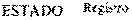 O  00    ,\PROBADOUSL'.\RIOS\!(,.lj(i;.,           �lxiY.1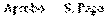 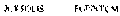 SOL         PA( PAGO     TOT"     "    "    AC             º'     "''  USG             Hf.                     º""      «o          «e       oor             "'    ]lj               OJO!           "                         •"      ror          «e        «e          W)             "'    (•201           ""      (((1               too          «e         «e        "'    "�'     ""      «e         (((1                OC•l           "'    "'    oot        ""      «o         roo         ("11              (('>               11;             IISN          "                         •"      «o          «o         «e          «e       "'    (ffll           ""      '"    <00                                W)          "'    {<!;14            "                    o"      (((1                  «o         «e          «e        1    n        (•71�        ""      «o         ""    {(•2               «e        "'    '"''    ""      M      «o         {(,2               ••    "'    ""'    ""      (((l         <00            ((•2                  (0:(¡               '"    1!0!           ""      "'         «e          '"'    ll�          tzot         "                                •l.lY'(•)                     l!",){o)                              11.(•I1:"((I                          ;,"(Q                           O<OJ;.>)l')                         W]c>I                          "')l.�)00                             ,,.,w           º":;o"l((I                          tcoec                     "'w,oo              ·,�(·)                              oro;,"(0                      ¡¡;,l(,)                              ow7,,,(,t¡                         t.oto                     "'1,•H<)                      ,,... !•)                     º"li"Jl"-'                         ;¡n¡o                  '""      ((>:> "      "' "      "' "      {0:(1"'    mo        ""'    J_\(I)                ""'    013          ""'    ,_.n     "                        •""     7(((i,                              ,ool\"010                      ,,-.:,10                           "'n"1'1                   7(r\((I                              oro''"-'"         ;,�\(".'                           "'Sistema de Contabilidad Integrada  GubernamentalEjecución ele Gastos - Reportes - CUR de Ejecucion  del GastoCUR Detallado del GastoPAGINAFECHAHORA5       DE   2611/111202011:36.19EJERCICIO:        2020No.        No.                 FFCllA           ETAPACUR      ORI.        ELABORACION    REG."      (((1                «o        M      «o         ll3"      ""     roo        N2            (((1               "'Expresado en QuetzalesUnidad  Ejecutora= 210, Entidad= I 1130013, Fcc Pagado  Tomt >= Ol/10/2020, Fec Pagado  Total<= 31/10/2020REPORTE:    R0080.tl09.rptl'SU�RIOS                                                              SOL          pA(íSTAOO      R<.,Cl!'1ó                    ,1c...+.fü,,           X<l cr�       ,\¡"·cch,      s l',é,}PAGO     TOT"     ""     roe         '"'      (•"•)                "'    llf•\            "                                                                                          l,"("                    ·,1(,)                                    «ro"     ''"     roo         roz           (•'(I                "'   '""     n                                                                                                                                                    1,,1(n                         ,,••(,}                        «co"    roo            roo           ooz           (,'(I           'º     2((1\             "                                                                                         <(•)(•'                         11(•(•)                              ore,,,,¡,¡"      «e         (,O)                ((,1                o-o         "'   21(•\             "                                                                                         MHúM•)"     ""     M      '"'      ''"    "'    210\           ";,,,¡,,                   ·,,,c,1                    er»733               29'09/2020                DEV           NOR           OGA        S,nicio d" m,ntrnimier.!o y up,=ión           6002�607              SFR\'I-AUTOS  SAN              S,400.00                                                                         000     APROBADOf"J;I d Hhkulo tipo rJ,Ml pl!o                                                  JORGt SOC/1:DAO C4%B�IZ wn n{m:uo de im�ntirio                                               ANONJMAVEH'DGCT,0009, P"-'Piffiid d.- 13DGCT.  NPG  E-1772788-H  R"'11'i!i..:ión6107 Fecroras No. 7W--I y 7603, St-neA."    s,         ev         "   º'     Rrn         uso       m         oar"      «o          toe         «»        «o        res        0101           ""     roo            roo         oor            ca;,          "'    0101           ""     «o         roo          «u        «o        "'   0101            u"     «o          «o        on        «o        "'    oror       "'43                731               29 (19!2020                DEV           NOR         OGA        Servicie de rruntenimiento y  limpieza            92475205            SER\'JCIOS                               29,9'06.67                                                                       0.00     APROBADO                                                                                                                                   sprofe,ion.11 p.,m td1fido central  ce le                                              AMBIENTALES Di=';:Ci6n Gtr�¡¡¡J ik Correos y                                                   UNIVC:RSALES. Tel�rafo!ó �nodo d.:-115'(18 al14 09 2020 Rtqul>k1ón 5866 fl,tura1  �49077477 Sene 06SDCD1B NOG12909556 Aci, Admmimatt,l'"      «e         occ        '"'      (((1               ·�15-2020."     sr          n·         AC             oa       RFN         uoo       rn          oar0101           "                                                                                        U.�"'n            19�<H1                           {•(,)744                 730               29'0912020D[V          NOR           OGA        Sen km de tnihsis)  ren1ión d.-145306915A & l PROYECTOS25,000.00                                                                       0.00     APROBAOOstctcrm eléctrico dd e,j¡firn c.:n!r.ll cJ.e                                                                   SOCIEDAD b Dirección Gt!)("1,1\ de Cmre..>! y                                               AN"O}.:IMA Telégrafos, Rcqutsxióc  5S65 F:t<tun6í77 Serie Al }.'PQ  E47726%26."     "    n      "   ou         ""'    teo     m          oxr"      «o          roe           cor           ((óJ                 M      OJDI          u                                                                                                                          �·J,"M,}                    :ll(•Y>")                                    '''No.        No.               fECH,\          ETAPA   CLASE    CLASE                                                                                                                                      ,-10!\'IO             .\10!\'TO         IVA        .\10>,:TO                                                                          USl',\RIOS                                                              SOL         PNC'UR     ORJ.      ELADORAC!ON    REG.       :-.100.       GTO."'DESCRIPCION DEL CUR                             NIT           BENEFICIARIO                                        SINJV,\                          SALOO              tSTAI)()     ll•fii·,�           !<1..J.fi.:<>          Sr>h<1»             Ap.N      s.r,,,..       rAGO     ro,-''Y'<"           "·"''"'      s,,,"     (,))                M     ooi           (('J                1.w            0101           "                                                                                        10.,:uJ(•J                 10.«m.,                   ooc29.0912020              DE\'         NOR         OGA  Servrcic de rtuntenimiento j !Cf.JW:!l-n          76H7%1            PRO\'ffOORA                     2.\,5�0.00                                                                 000   APROD,\00         '"''"'"d. r,"b.:-IUO Vntord,a ¡�i) tot>:NdJ ('11  ti                             SER\·1c1osall  OOT'lt  dd N1ficio �cntral dt IJ                                                 INUUSTRIALl::S PSl, IY.m.-cit>nGrf'l«;ll &C«rro$ yTdE¡;rJfo<. R�ui,i.:ión 6l0l  F1,1ur&•• �,..¡,          >.•Y.-;�         "��,e"'        s"     "     ,,.    ,eS918  �rí1 A NJ'G EH714l735.'    RHI          VaG          nE      º"º"      «e         roo          "'    «e        '"    O!OJ           "                                                                              1;y,w,               ¡,_• ..,,.,                           '"m                       29.'09:2020              DE\'         NOR         OCA       Cc,rr,r,r, d.: 31  1e>.":ltg11 ik J'C'hO                      94543100            INDUSTRIA                           J,6-.l(l,00                                                                   000    APROBADO                                                                                                  ....."'("quimico 1ipo ABC J\IU ulin!('!\'i ok JO                                          MULTISER\'1(10$ lb)  Jr-e,.·��1Mpohoqutmiror,:ir.1                                            OEL PACIFICO, O,tinto de 1.S lb pr()¡'itd)d 0.-11Oir,,...:Wo GNl.:nl � C<>r1- rTtl�r1fo�. R�uti;frt6n6141 fanun34t>S741M6 Serie ASA15MA t.lPGf�712S09J5sr                                                                        me"      c,:,o          «o        '°'    (..,,     :�,       0101           "                     o                                                                                                                            .'!�'("           HOOO                        OM748               11i              29.'[1912020             DEV        1-0R         OCA      IITlf'i'C!'l('n d.: 375.f((l s.:llo; J'-">Stalu r        B7&40l             TALLF.R NACJO:.:AL           128,000.00                                                          c oo   APROBADO      .......,,...... ,                                                                                               sS.000 ho;i� mim1tu11 oe la tm11i6n                                          DE GRABAOOS ENOn¡u><Jt.l..• OC Guitemab 11.(5(\h....:iOO                                        ACF.ROIXiCT-OH·W�O R�ui>1fión (.()97Rc..1'bo  !230 roma !·MfP."fXGANOG lH190H."    "    "    AC              º'    ""'    OOG          nE                 ORT"      «e        «o        ((12               '"    CJ         ColO!           "                    o                                                                                                                llH"l(o)               WJ•:0.'00                        oro749                                   29 w:2020             DE\'         NOR  OCA     Cc>mr� de 310 ó.:Jinfc.:un1rs                        NSS2'0S            fADISAL.                            9',997.50                                                             0.00    APROBADOu,1il,.:,c1mal to s;>U), r�r1 ser                                                SOCIEDADu1iltz.l<X!i tn li Dirc,:..:íon G=r.i! &                          A�ONl.\tAC'omm y Ttlt.nifNro>1 ti fin 6c ttforz..11 las mWidu d,: �,-cndOO t;,,1t,k-(illli tn d fl.Udo & cahi:nilhd Rc-¡u1,kion 611� fh·tur.1.  13477  &ne...,:;.,-:r,                              -·�-·            s"     "    ,,.A NPG E477�f:2t:14AC             º'    ""  '"'"     m         º"EJERCICIO:         2020Unidad  Ejttutora = 210,  Enlidad,..  11130013,  Pee  Pngatlo Tolnl  >=01110/2020,  Fcc Pagado Tol:11 <= 31110/2020No.        No.                FECHA           ETAPA    CLASE     CL,\SE                                                                                                                                       MO:S'TO              :.tONTO         I\'/\         MON10                                                                                llSV.I.Rl�                                        SOL          r.\cDESCRIPCION DEL CUR                          NIT            BENEFIC"IARIO                                      SIN  I\A                            SALDO               ESTAI)()                                    t,fi:.,                             '"""          rAGO       IQTCUK      ORI.       Cl.1\IJOR,\CION    REG.        MOD.       GTO.n          (<•)                  roo          roi         M      2"2            (IIOJ           11                                                                                                                                                                                   Q,W,!IJ                         9WIY.>                           �(•)1!0                 rn       �9."09/1(120              DFV         -,..:oR        UvA      St-nido dt m1n1tnimitnto )' 1<rlrxión         f(,{l�-\(.01               SER\l·AUTOSSAN               1,W6.tl0                                                                         0.00    Al'ROllAOO                                                                                             ......'!......       sru" el H"h ••-vlo tiror�l\<Cl rlh'"J:                                                  JOR.lif SOCIEO,\l>COlOlll\W con nl1me·ro de iíl1,;-n•mo                                          ANONIMA\'EH'DGCT,00()6, propi,,.bd J� laDGCT.  Nr(l E477l12991  R�inui>n6,l(lSf�IUr.lj�{'. 760(\ScricA."    "    "   ,e      º'     RHI         ''º     r-rr                º""     o-o         too         «n        (00            "'    0101            "n          (•.•)                  «e      (•)I                  (0:-0            J&2             (116\           11                                               o"      ''º      e»       ror          «e        <<11                  otor         11"      fH)            'º'     oor             "º     :1iS            �101           "739             29/09/2(110              DEV          t,.'OR          OGA      Cc,,r.f'(>I M6})cn,a- ..�.  TNIIH                        %181112           IN"DUSTRIA DE                      9,9!H.90                                                                   0.00    APROBAUO                                                                                                                       sck,.infectwtrs rlfll ser uuhudJ •n los                                         PR.ODL"CTOS Y diferentes Dt¡\lrttmffit;;>>. Cnld!�)                                          SERYICIOS Stt,� Ge 11  Dir.,.,,K'fl G(�r;il ikCNTNJ yTd�ío<, Rtquhi<lon 6116FK111111 3N(ti('9914 Serie J9�1ED25"    sr         ,,.AC              º'     ""'ueoNPG  E477J53-U2rm               º""      {((I         ((-O              ""«e        �!          0101            11                                                                                                                                                                                  ,.wi�        ,.... �                 '"m        738              29,"09,?0lO              DEV          ?,:OR          OGA        Cc:-rnpr1   700 koml>!11H »s, n               f#.;2622           us                           17,000.00                                                                       0.00    APROBADOfo:o.;-óh. lOfltt,..""«i.2,,1.j.u�                                 CO:,.'STRUCC!ONESfliJ'Ofl("'-. J uju <k alambre (,1.\JN• 10                                         SOCIEDADblm,"O.tir.  Ydcnili   iruttrhk-st m<u!Il<.'$ dkuiro> rara 111>0 ee b Dm,.-.:1ón GNl:r.1,l de Corre,;,s yTd�r,1.fos.  Rtq�i,ti:IÓ!l  600CI   F:i..;:t�ril 140S�ri• A Nl'O  E�H32i90�."      ,.,    «o       on        «e       '"   (HO\            11                                                                                                                                                                                 17.[l')'•)                 rir,:,,n¡                     '""'..:••• u ..          s"     "    ".    AC           º'     REN       000        rrr          osr"      (•.')                  M     on        «o       "'    01(1\          u                                                                                                                          )�JC�(Q                  1=t•)                     w,Sistema de Contabllidud  Integrada GubernamentalEjecución  de Gastos - Reportes - CUR de Ejccucion  del CastoCUR Detallado  del GastoPAGJNAFECHAHORA8      PE    2611111/202011:36.19EJF.l!CICIO:         2020Expresado en Qul'tz:iksUnidad Ejecutora = 210, Entidad""  l l l3001J,  Pee P:1gado Tola!>= 01/10/2020,  Fcc Pegado Tetaí e= Jl/10/2020REPORTE:   R00804109.r¡1tN\,.        No.                FECHA           ETAPA    CLASE    CLASE                                                                                                                                     t.10:-.10             MOSTO          I\',\         MOi'lTO                                                                        UW,\RIOS                                                        SOL         PACl)ESCIOPCION DEI. CUR                            NlT           BENEF!ClARIO                                       SIN l\"A                         SALDO             fSTAOO      l\'f'!UO                )!N,f-.<>          ¡;...:,.:;,.:,         Ar,-.:t,a.     S  F100'"'                                                                                                                                                                                                                               s       s"     "   n      AC              os        ""'   uuc         m         º""      "º     '"'    {•>J             «o        �39            0101            "                                                                              UJ:�rol               !JJ:'.>.'{'J                        "'i61                "'                                                                                                                                                      s"     "    ,,.    "'"'"   lll!G            m         º"..,"      C•.'1            «o        {•)1                (<;'1            ,w  O!Ol           "                                                                              ]�(,:•)(.,                       !�(·•'(')"'     "'"""'""     "    ev          AC           º'     RFN         \IW       m         º""      (•.'1                º"  rot          (('1               "'   0101            "                                                                                l.lo'<Jf<)                   ª""[')                  '""º     «e      {•)\                "º     131           0101                                                                                                                                                                                                                        rc«,             !!'!\ ...                                "',,     "º     (•))              {•)1            (<;,)             m       0101           "                                                                                         !.l:J('•                 l.lcH"'                        «co29,\19120ZO             DI:\'         NOR         OGA     C('l'llf'f3 dt m.JU, ph·.1niud! y :...'ni,•io          S0�352             BARJLI.AS RAMOS             14,GIO.OO                                                                 0.00    APROBADO                                                                                                                       sde iru.t.1.hcíón Ot'  ll mi1ll'll ('l,n                                                          WJLLIA�I HENRYr�¡wrdo dt c,">nlro1 tltt11ótlkc> y cilil'ldros OC g<>-1 en el� nc,11e ,;\!, hIM.-c--ci� G«.ml * c(lfffi)S rTelégrafo� Rtqui�ición tól.'>1  Fectcra 49Strie D xro E477JSV$40"     "   ".    "    oa        ""   uso        rrs              º""                                                                                                                           �.,�H<l                �Jlo;'(,)                            ·�"                                   113             010!            "                                                                                         l}�{•)                      •>Y>'"'               ,.,Ejccnción  de Gastos - Reportes - CUR de Ejecnclon del GastoCUR Detallado del GastoFECHA HORA11/11/202011:36.19>:JF.RCICIO:         2020Expresado en QuetzalesUnidad  Ejecutora = 210,  F:nfldad""  11130013,  Fec  Pagado Totnl>= 01110/2020,  Fec  Pagado  Totnl  <= 31110/2020REPORTE:   HOOS0-1109.rpt"'     '"MONTO            J.lO:,.'fO         I\',\        �lO;>.'TO                                                                                 L:Sl1ARIOS                                                                     SOL        P,\CDESCRIPCION DEL CUR                          NJT            BENEflCIARIO                                          SIN  I\º,\                         SALDO              FSTADO      R,l-i,vo                                         �,:.,)                                             s r,¡oAC             oe                    LIBG            rre             oxr¡••)             ro,          ((,0                '"   01111           "                                                                              � ...... ,¡o            11 ..,,c,)                '"'"'     "'0.00    APROBADO3.HJ  SCTit A Nf'G  E-1713!U9S(o."    "   ev           ,e       º"      ''"   uuc      m         º""      o»        roo         oor          "'    JH         OIO!           "                                                                                         '1JH•J                   inHoJ                           "'"'                                                                                                                                                                                       s       s"     "   ,,.    "s-rr              º""      l�"l           '"'    «e         (�,O               H9            Ol{o\            "                                                                              u.,:,<'i          U.'-�l(oJ                           '""H.l:s>.L•                                              I>JAI...,_•                 .........=,    1.:Y-\1, ..."     "   .,.    AC             º'     HN      ""°       m         º""      (•:(•               «e        rot         «e        1(·1            0101           "                                                                               u,i(<,               ��,�\'(\                               '""'    ··� {•)]                  "'    ,�s       0101"                                                     "Ejecución de Gastos - Reportes - CUR de Ejecucion  del Gasto                                                                                    FECHA               11/11/2020CUR Detallado  del Gasto                                                                                                                   HORA              11:36.19Expresado en Quetzales                                                                                                                                                                      REPORTE:   H.00804109.rptUnidad  Ejecutora= 210, Entidad= 11130013, Fec Pagado  Total>= OI/10/2020, Fec Pagado  Total<= 31/10/2020EJERCICIO:         20?0No.        No.               FECHA           ETAPA     CLASE     CLASECUR     ORI.        ELABOR.,\CION    REO.        MOD.        GTO.ESTADOl';U,\RIOS                                                        SOL         PA(R<;""�             �J.,',ii.�      l-,],cr,             A¡<r.«.      s. r,;;�      PAGO      rcr0.00     APROBAOO       '""''""     "     "    xr         º'     tlS         reo        rrr          oar"      oo         (O)          co¡          o-o           "'t,       0101           "AL"'í•l                 ¡,.7¡0(()                               «rom          761              3(109/2020                DEV           NOR           OGA        Srn1(JO de mJn1enimí,:-r,to)  rq,;¡r....:1-0n           f094144              CASTRO JUAN                       16,65-6.00                                                                 o 00     APROBAOO,kl sutcma de 48 c.lrr.in> de SC'l,"'llJi,hd                                       GABRIELp,ri el ,:-J1fic10 C"�ntr.ll  oc la D1n..">:c1fo Gtr.:«rJI de Correos  y  Telégrafos, Rcqu1<:�wn 6145  F2cturJ  }670991769Serte D2D9AAFO  NPG  E477427715"    "    "    AC               os         ''"   UBG             m         oar"      oc         r-»        «n       ((')         '"     otor        "TfM-.«Q                 IH'�(•l                            oroo 00     APROBAOO                                                                                                                                     s"   "    "   AC             º'     REN        uac         rn         csr"     «o        «o        rot        «o         21-S                Ol(•l            "2l<C(,J                      )1Y,(,)                                «oo0.00     APROBADO,,,,�u.,."    "    .,.    AC               os         Rf-N        OSG            m         onr"      «e         «o         «n       «o        ne         0101           "-U�[·J                   •)::)(,)                               OITTm           m       30'0912020                DEV           KOR   OGA        Senici-0 de mm1enimicnto)  hmplu¿              92475205            S�RVJC!OS                               29,906.66                                                                       0.00      APROBADO       '""'"'                                                    srrofr1lDm-l pera el c<l1füio central de )i                                           AMBIE�'TALESOOCT  rnrrc,.--pond10n\e 3\ pencdo del                                              UNl\'FRSALFS.151)7 al 14 osno20, Rrqumóón5866  f¡,,ctura 2f.2l393626 SeneEE5CE9C3 Acta administrativa15-2fü0}.!0G  129095%."    "    ev         AC               º'     RFN         UBG           m         oar"     «o        «e        roi         roo           M      OJOl            H21.�,(,fA                 N.�fM-                        «coSistemu de Contabilidad Integrada GubernamentalEjecución de Gastos - Reportes - CUR de Ejecucion  del GastoCUR Detallado  del GastoPAGIKAFECHAHORA11      DE    2611/11/202011:36.19EJERCICIO:         2020Expresado en QuetzalesUnidad  Ejecutora> 210, Entidad= 11130013,  Pee Pagado Total>= 01/10/2020, Fec Pagado Total<= 31/10/2020REPORTE:    R00804109.rptNo.        No.                 FECHA           ETAPA     CLASE     CLASE                                                                                                                                                  MO:'\'TO             M0:--10         IV,\        MONTO                                                                         l'Sll\RIOS                                                        SOL          PA(CUR  ORL        EI.ABORACION    REG.        MOD.        GTO.Dl:SCRIPCTON DEL CUR                             NIT           Bf:NEFICIARIO                                      S!Nl\"A                         SALDO             f.STAOO     R,,,,1¡�          '�·.:l,fi.-,      S;.L�,·;o           ,\r,,«>    s r.,.,PAGOTOT1S5                                   30 ú9/2020              DE\'         };0R       OGA        l'e>mrra de U caja., de guantes  de htn            %n1112              JNIJL'STRIA DE                    3,Hl.5.00                                                                          O  00   APROBADO                                                                               "' ,.,tmu.'IO p-or,d¡-)   14 ,:-aj�1 ce gwnt��                                  PRODt:CTOSYlam>ñ<;, rrecnco �"' uw de la                                                     SERVICIOSDu�,:ión General oe Correos yTdt¡;r.ifo�. Rcqui,klón 6159 Factura750014243 sene 84525032  Nl'G F47i4S4514."    se           "    "   º'     REN        u,m        rn                 ORTn          "º      M     C•Jl             C•)J            295            0101            u                                                                                                                           'J(�r·)                 rros eo                           oro7S8                 ns         13/](1'2020                RfG          NOR         OGA       Rend1c1ón oc !J Enl1d;i<l                                    3�W915                MINISTERIO DE                  12,801.85                                                                       O  00   APROBAOO       "''�"-L<11130013-210 O  cu-e d.: fondo.  [INS]                                       CO.\IUNICACIONES,- FONDO  JNSTJTIJCJO:-.Al No ok                                           !J\'FRAESTRUCTURAfordo  1   Rmd,;:1ón No. 43ea           "    "   AC           os        REN        u,m        m         OR,n          [(<)                  M     «u        «o        "'   0101            u                                                                                                                           )7,t(')                         51,HO                            orn"      ''º      (•X)           «n          ''"     '"    0101            "                                                                                        l.\'.-0(•)                     1.\:MO                            """     ''º     (••J             rot         «o        139             0101           "                                                                  ,.;.,.,{•)                 ',;ne,¡                   ore"     f((I         (1))                ((<2                  "º    "'     05'•1          "                                                                                ''''l             '"'l             ""n          "º      «o        ooz             c,:,:i           112              1(1}1              "                                                                                           º"   l.'<�'"'            «co7'9                "'     13110'2020               Rl'G          NOR         OGA        Rendméa d! La  l'n!!d:.d                                    3-\-10915                MINISTERJO DE                  11,386.96                                                                       000    APROBADO                                                                             ""'ll'11 BOOB-210..-0 Ch.se de for.do. f!NSJ                                       CO:O.!UN!C'AC'IO:S:ES.- FONDO JK'STJT1JCIO:S:Al No ik                               J},'FRAESTRUCTIJRAfond-0 J  Rcnd1,;,1ón No. 44"    "    "   "   º'     REN        oso        ITT                ORT"     ((<'.)                  ((_f)              o»          "º     '"    0101           "                                                                               '""'º         ""'")               O(•)n          «o          «o        ror          ((')         "'    0101           "                                                                               H1Ho'l                   H"(O                           Q(,)"      "º     ,.,,    on        "º     �14            0101            "                                                                               t.xoro              l�·"f"                        Qf,Jn          «o        roo          (•.'2            «o        ,n        (•202           "                                                                                 l-!(•J                         �["                                    eco"      «o        roo         {(•2               '"     '"    {'4/J]              "                                                                   IB(O                    lflí')                           �f•)n          (•.")                r-»         (•12                  C•h             "'    «oi        "                                                                                 �l  ro                    �)")                                    "'OC•lO(•J0[•)«ro""EJERCICIO:         2020Sistema de Contabilidad Integrada  Gubernamental                                                                                   PAGINA           12       DE 26Ejecución  de Gastos - Reportes - CUR de Ejecucion del Gasto                                                                                    FECHA               llfll/2020CUR Detallado  del Gasto                                                                                                                   HORA              11:36.19Expresado en Quetzales                                                                                                                                                          REPORTE:    R.00804109.rptUnidad Ejecutora = 210,  Enlidad = 11130013,  Fec Pagado Total>= 01110/2020, Fcc Pagado Total<= Jl/1012020No.        No.                 FECHA           ETAPA     CLASE    CLASE                                                                                                                                             �!ONTO            aovrc       !VA        �\ONTO                                                                         lSl1�RIOS                                                              SOL         P,\C DESCRIPCIOX DEL  CUR                            NIT           BENEFICIARIO                                       SINIYA                          SAJOO              FSTADOCUR     ORI.         ELAHORACION"      (•.,)                  «e        C•:•2          (•.,)                 "' "      (•.•)                  C••)           ooz         o»         '"{f,u\\MI            "¡,_;¡                        ;i_;1                           »coj1(,\                                _\]{•)                                    «co"     ''"     [•O)                «u        too           '"     1110          "                                                                                 ,,\n                     nco                    (,(')Qh)n        ""     o»         (•)l                  ""     '"     l:>01           "                                                                   'l'"n         oo         r-»         (•11               ''"    '"    ¡,.r,¡          "                                                                    ;:(•)                     1;(�                   Q(•)n         (O)            roo        [<F2                               '"     nn       "                                                                   l)l(•l                         meo                  «co1:,m                    Qf,Jn         ¡,·,)              o»         roz           ''"     "'    1�1\            "                                                                                1:�1,1n         «o         «»         «u         «o         m        HIS                                                                                                                                                                       ""'n         oo         WJ             cor         ,.,    '"    1�1           u                                                                                                                             �.-:(•l                         x-co                ornn         [")                  «o        «e         ("')                                           15(,7           u                                                                                                                              �"'           Hr)                            o ce"      ,.,    M     ((•2                 (�,)                '"    WJl            u                                                                                                                   -;�r,¡                     isro                  occ"      «o         ¡ •• )         ¡••¡              «e          ur        l�H            u                                                                                                                   1\1•)                           fl ")                    �(I)"     oo         o»         (,)1            «o        '"    lf.>.'2          "                                                                                 c oo                        !!ri                        occ"     «o         [Q)                (,)2            ((()          m         '""    u                                                                                                                             141(;)                      l'l")                        oco"     ((()                '"'    {(•2               {(,)                  '"¡,:,:,1¡,-,5          u]<;,:,5coo                 O!N                           º"¡e_,,¡                        <2rc,                        occ"      {•.,)(•)2               «o         "'          "i:,�r,,               IC•:C•l                           eco"      '"      ''"     ((•2               "º    m         ]S,,.:19                  u"      ((,)                  roo          ((•2               «o         ni         2(,)1              un,c,                ;2cc,                        oco"     C•.(I              «o         roz         ((,)          '"    W.<8           u                                                                                                                              """          f,<(•)                           '""                                                                                                                            11''•)                      11'(0                           """                                                 u                                                                                                                              l!C�                 fl(4                           oco'l'V,                        '� �1                                           «reJHO                        l�CQ                           «oo"                                           "                                                                                 �"'        sero                 '"?90               '90              14-'1(1'2020              R[Q        NOR         OGA        Rerdlcióa ck La En!!da-0                                       344(•9!�          MINISTERIO DE                  2,7�0.00                                                                   000    APROBADO11130013-210.()Ch.� oe fcmOO· [!NS]                                       COMUNICAC"!ONl:S.- FONDO JNSTIRICIONAL No ck                                       lNfRAESTRUcnJRAfondo  I   R�n,h:1ón No. 45"     sr        ,Y        AC               º'     llN   UBG          rrr           OH"     [<•)                  «o         (•'1            «o        "'    (•1(•1          "                                                                                 ss rc                 «{,;,                           oreEJERCICIO:         2020Sistema de Contabilidad Integrada  Gubernamental                                                                                     l1AGINA             13      DE 26Ejecución  ele Gastos - Reportes - CUR de Ejecucion del Gasto                                                                                    FECHA             11/11/2020CUR Detallado del Gasto                                                                                                                   HORA                11:36.19Expresado en Quetzales                                                                                                                                                           REPORTE:    R.00804109.r¡>fUnidad Ejecutora= 210, Entidad= 11130013,  F('{' Pagado Total>= 01/10/2020,  Fec Pagado Total<= 31/10/1020CLASE     CLASC"       M      [•))              (�·1            ,.,    ut       ""'     u                                                                                                                                        l(S(•J                              lllW                           (•") "     '"    «o         roz           ((,)           u¡       {(O•\               "                                                                                 -1.l(n                         '1(•)                                    (•!•) n                   (<"(I              ou         {O•)                 "'     (ij•l             "                                                                    '�'·)              fHo)                        (>(•)n        {(•)                  (•))              (O,)                  reo          u¡        ("513          H                                                                                                                                                                                                              "º          P((I                                ocell�l',\RJOS                                                             SOL          PAC,,,    ((•)"('In((-0rn          {'514            u                                                                                                                                        IH(•)                       [/!(•'                           º"n        (")                ((•)              (•'2              M      '"    (,ifl;:            H                                                                                                                                                                                                              ('(,)                                ¡,,¡,,                           º""     n'o             (ó•)           roz                            m        (C,J)l                u                                                                                                                                                    l,�{·)                      ,,.<(•'                 Q(,)"      ,,,    too         toz          (•))                '"lü2l            H,�,,.,�(·)"     oo         r-»       ((11                «o         "'      1210          H                                                                                                                                                                                                              ce ro                      1q,,                           oeon         (•.Q                  (•.'l              {�12              «o         "'     1!-<•2          H                                                                                                                                                      !F•l                         !Hn                            Q(•J«o         (•.")                ('1)2            ((-0                 ne         1,21           n                                                                                                                             l)·H•l                       l.l-<í•)                                    oco"      ,.,    (")                ¡•• 2                 (((}               ne         ]4()1                "                                                                                          IJJl(I                           mro                    ""n        (•.(I                «o        «e         too           '"    14lS          H                                                                                                                                                                                                              71")                        ;¡(O)                                    Q(•)"     ((<)                M     «e         «o         "'     rsoi       H                                                                                                                                                                                     l"''•l                      ·�'(')                        [,{•)"      «o         o-o         {(•2                  (((}                m         lt.lJl            H                                                                                                                                                                    lH•l                     rs ro                       ore n       (((l           «o        «e        ((,:)                  '"    ]�14            H                                                                                                                                                                    f]ío)                                Sl(O                               {•(� n       (((l           «o        (,)2            «o        '"    uoz       H                                                                                                                                                                    saoo                IHí,                            Q(,) n            (((l         «o        ((11                «o         "'     ""   H                                                                                                                                                                   lUQ)               H1(•l                        Q{•J n            «o         (•X)                 M       «o        m         nos      H                                                                                                                                                                    sr«               fHO                           oco"     roo            «o        c••2               «o        iu       ]<;('5            H                                                                                                                                                                    stro               ,1c,,                  o co "      ''"     «o        (•)1                OC•J            '"    JW:?          u                                                                                                                             le:!((>                      1,:1r•,                  {•((I n        "'    M     roz         "º  n,        2((1]              H                                                                                                                                                                                     ¡,-f,J                      !1-•(<J                        [,"; n        ""     roo        «e         (((1                 m         2(0,S               u                                                                                                                              !H"                   11((•                           cmn            «o        «o         {(•2                  «o        '"    220\            u                                                                                                                             llHn                    JlL(í,                            Q(ol791                 79]                15110'2010             RW         NOR       OGA     Rendición de b En\Jda<l                                         3-44Wl5                MINISTERIO DE                     10,505.61                                                                 O  00   APROBADO                                                                            IH'lC'lU,                                              s11130013-210-0 cn,e ck forxlo.  [/NS]                                           co:,.ruNJCACJONtS.• FONDO  JNSTITIJCJONAL No ck                                           JNFM.ESTRUCIURAfoOOO 1   Rendk1ón No  -16"   s,        ,Y        AC              º'     ,rn      uso         rrr           oarSistema  de Contabilidad  Integrada GubernamentalEjecución de Gastos - Reportes - CUR de Ejccucion del GastoCUR Detallado del GastoPAGINAFECHAHORA14      DE    26111111202011:36.19EJERCICIO:         2020Expresado en QuetzalesUnidad Ejecutora = 210, Entidad= 11130013, Fcc Pagado  Total>= 01/10/2020, Fcc Pagado  Total<= 31/10/2020REPORTE:   R00804109.rptNo.        No.                 FECHA           r-TAPA     CLASE     CLASE                                                                                                                                                  MO:\'TO            MONTO         !VA       MONlO                                                                                 l Sl .\RIOS                                                        SOL         PAC1                             1CUR  ORI.        ELABORACION    REG.         MOD.        GTO.DESCRIPCIOX DEL CUR                             NIT           Bl::NEl'ICTARTO                                          SNJ\"A                       SALDO            [STAOO     Rc�1<tro                    \<cJ1f>..,>             �c's:r-o          Apc-�    s r,pPAGO      TOT1,:r,,               C-t:,/.f1                               Q(•)"                                m       Oto\           "fCll                        (.et)                                oro"                                   ll2            (•l(<l           ",.,,.,,,)            ""("               (•(,)"      ""     oo         roi          ''"    '"     OIÜl             " "     «o         r-»         «n        ''"    "'    0101           "!}'"'•}                   ]S)ó(o)                                    Qí•J1(•1(•l                               o.o"    «o         «o        (•)1             ""    rn        0101           "                                                                                ll'•[íl "     ""     ""    '°'       roe        w     0101           "                                                                  )(-{""'(" "     ""     (•)O                (•]]                  o-o        :67           010\           "1,1,,¡.r,                           "'º,.,.,�,"      (•.•J               (�·)              WI:,.�     0101            "C•.Q            «o        roi         C•.Q            !S3            0!01,,,    {O)                   co,         {�')               m      OIOI"                                                  ""     oo         o.e         coi         o-o         C%               0101           ""      ''"    (•.')                on          [((I                  :97            0101           ""      o-o          roo          «u       ((•)               en         0101           "                                                                         41"'),¡¡¡,¡                           '""      «o          «o         ((,2            ((';                "'    (>2(11              " "      roo            (00          ooz         "'    "'    0101            " "      «o         roo        ooz         «o         "'    (.;(11           " "      {(')                  roo          c,,2          (((1                "'    1101             " "      (((,          (•)O              {(•2                  ((')                "'    !.'(•!           " "      (00           (00          «e        ((')                 m        0101           " "     «o         (,)(1             «e         ""     m        0'01           "1,5'1 �¡                  U71!1                           oro211.N                      �1\:.'.I                        oco¡¡�¡                      7H1                           occ:¡,a,               ,¡,_,u¡                           ,ro111}1                    !IJ!l                           ocof',l•,                     f,(,)                                ü"l;c,r,:,                        tvco                        «ce�1(4                        eoo"      «e         M     c.:,i         «o        m        csoi        "                                                                 �]  {�"      «o        (•))              ((,1                 «o        m         1201           "                                                                                             "-"'«ce"      (O')¡,-,J«u        ''"     m         ]Y,l             ".:C<-l                     �:""                  "'<:¡,,                  i:((•                           ere"       ''"     o»        '"'    (•"')                lll               11-0l           ""     ''"    (0:(1               roz        «o         m        ('901              ""     ""     ""     rcz        (0(1                 "'   ""'     " "      «o        ((,0                ((•2                 «o        "'    12ú1           " "      ((')         '"    ((12                  «e        M       ""'     "1:.,1                       lc912                           owEJERCICIO:         2020Sistema de Contabilidad  Integrada Gubernamental                                                                                    PAGIN,\            IS      DE 26Ejecución  de Gastos - Reportes - CUR de Ejecucion  del Gasto                                                                                    FECHA               11/11/2020CUR Detallado  del Gasto                                                                                                                   HORA                 Il:J6.19Expresado en Quetzatcs                                                                                                                                                            REPORTF::    ROOS04109.q1I Unidad Ejecutora = 210, Entidnd=  t l lJOOIJ, F« Pngodo Totnl >= 01/10/2020, F('C  Pagado  Totat c= J 1/10/2020aoxro         MOSTO         IVA        �10:>:TO                                                                                 l!Sl1.>,JIJOS                                                  SOi.          PACDESCRIPCJON  DEL CUR                          NIT           RF.NEFICIARIO                                      SIN l\'A                          SAi.DO             ESTAOO     R<p<UD                                    S,,.:i,;i',o            '<«"'                 PA(,0     TOf""        �((I                              "'..s          ses           :?J/1('12020               DE\'         1'0R         WA       Anux!J11\icuo ik 15 tquiJ")>                          :?0$141H              VEGA  VILLA TORO             7,860.00                                                                                      APROnAOO        <'">•MU                                             f'1N.'11.<                   ..... ,...,     ,... ;,., ...        smu!tifi.lfl.:k,�Jk, (fo:o.:o;,iJ&>r...                                              1:DELSO JA \'JERlmrr<i-Qr.l y N:,fou) r,:riodo dtl  TTX"5  de S.:¡"11<mbrt. Pn.i uw�n los IÑl"rUíMntM, �,k>n« )" U11Cdlde-s ubiudos �n el ,-.!,ficto ccntrJl & laDGCT.  R!'q_u1•ic16n5990.  fo.:turuSc,íc: 46�HD9-t Ni.>;  Hl75'.>169ll\'OG Dl706S6. Acu 20-2020sr                   AC             º'            rnc        rrr           oxr"                                      '"          "                                                                                         )J'(>{,}                       ;i.."'f•>                        ero"'    '"n,.,.,.,"     "              º'     ""   reo"       ((()                reo        tor          «e        291             ll!Ol           "                                                                                �0((1                       �·<,,             "'2111(1.'2(120                DEV        t-.OR         00,\       Coo-,rn ik !Obt.:-i Para b emi,ióo                  2746979�         RAMOS   ERICK                    1,600.00                                                                          0.00    APROBADO                                                                                                  "'""'"'""pvml M 0rq,Jk1.:-JJ  M Gu,temJll plra                                       MOISESser utilizaéo �n el n..,..1.rumcnto de Fibt�Jia Am )·Culn.r1aokh  Dir.:.:dóo Gwcnl (k C'e>rr«>S y Te!tgnfo<.."      (•.�,          too        ,..  {"'..()              :n        ll\lll       "                      o                                                                                                                    11<')<<1                    !''"'("                  ,oom          19}             21110'2010             DEV   NOR           OOA       Ser.ido de IT'-'ntrniroin:ic, d.:- jJrJio y             42732611            PAl.�IAGO),:ZALEZ             2,270.00                                                                          oro   APROBADO                                                                              �""""               sin-.>, ,erdn tVI Ed1{kiocf'11tral OC lt                                          EOOAREMJUODi1,:,,--.;1(>ri Gmt:!i!I de ('c,m.-.,; )"Telt-SnfOJ. correspcodientes al ¡r� de�>ffllt,�2{120. R�ubkión Sl76furun 1-(ñr:A N<.>. 4H2.Acu ,i�run:,3-2020. vrc E47021)000."     "          AC             º'     kEN       uso      m         oarEJERCICIO:         2020Sistema  ele Contnbilidncl  Integrada Gubernamental                                                                                    rAGlNA            16      DE Z6Ejecución de Gastos - Reportes - CUR  de Ejccucion del Gasto                                                                                         FECHA           J 1111/2020CUR Detallado del Gasto                                                                                                               HORA                 ll:36.19Expresado en Quetzales                                                                                                                                                            KEPORTJ::     ROOS0.1109.rptUnldad Ejecutora> 210,  Entidad = 1 t 130013,  Fec P:igado Tolal >= 01110/2020,  Fec Pagado Tolal o,, 31110/2020tlSt.'.>,RIOS                                                        SOL          rA(R<fÍ!!fo                  '.\:c,,j:¡fi:�       �r,,,:o        At:,�-,     �.r,.-�PAGO10!"     "    ev          ,e       º'     JI.EN         uso         m         º""      "º    «o        (•Jl              (•.Q                M       0101          "                                                                                I�(>)                         ,¡..¡ro                   0{•):.>Jfl0.'2010              DE\'          t-:OR          OCA       Sroiltoclc,�Lh:J«ly                           5761HK              rROYECTOS                       2,270.16                                                                   0.00   APR()BAOO       IH\1-C.la                                              f'HtU..Ammltin.:K>n r1ra d cdtñdo ,:,:ntrJ\                                              1::MPRl:SARIALESdi' h Dit\'\':,ioo Gi!k'<Jl de C(lm.,,_>$ y                                       SOCIEDADT dét•Jfos, e>.">rT.:if>Or.Jicn1� �l JllC"S desq,!1.:mN\' ,k 2020 Rcqui1i,•ión·  5174ri"'·"'' sene: F_�SAD!ó�S nírmuo:15'20-IS5l9S, Acu n\lmrro 02-2()20,"     "    ,,.AC           º'xrx      ceoNPG E47(US%26.rrr              º"u          ((Q                roe        cor          «o        '"    OlOI            "                                                                  l.11�11                   :.:0;01i                           oco815                  sor             2111n'2ow           DEV        NOR  OCA       Seoicrc dt a\m,cf'!IJJt ck »!:�                    s2-1am2            ASOCIACION PARA            2.Jl3.12                                                                   0.00    APROBAOO       «>.1,MU                                              f'>'.l'<:.I.�                                                            s      sp(>iUlc� ck 1ml""1.x!ón en el ire.i lk                                           EJ. DESARROLLO Arrop,.>mo lnltn!Jlio!l,ll L,  Au1'.,.¡,                                           rcoxosucovcorresrc-eeme !l J",!riC'OO 0}, 09/2020il 30.W!lOlO �"Un í...-:tura SukílC'A7!AD3 N¡;,.46SS503J8. r.-quiHdl'II No. 6221  Nl'GF.4/f.2(,7�9."     "    ev          "    oa        ""   uso      rrr           º""      «e         (•:,)               (•)1              «e        141            11101          "                   o                                                                                                                lJI\I:                :.•1•11                        '"21110'2021.l              DE\'          1".0R         OGA       Contr�uci«I dd Stnmo ck ,1,:ibnci1           Slf.65303           ,\GFI\C/A PE                      12,%0.00                                                                000    APROBADO       1'};,!<:!A                                                    <'H!!.!,                 A•:<=•r �ridtd r�ra t\ Nifi.io central de b                                   SF.RVJCl()S  DE Dire-..'C1bn o..r�r.i\ ck C0T\'{)S y                                              PROTECCION Y T.. 1�raÍC1$ (l)JT,!'Sf'O:,dKr,tc al m.,s  dtsepncmbre 2020 Rcqumcl6n ,no F.ectura Nc.31519314S4 Strit f09�DISCNOO:  1292NSO,\ct1"     "    ,,.         "Adm1nlnnti,1  16-2020º'    ""   v,c      m         º"rr          o»        «o       toi            (<'XI               '°'    (l!Ol            u                                                                                                                          ])\>')(')                     ll.9-.<•(')                           º"Sistema de Contabilidad  Integrada GubernamentalEjecución  de Gastos - Reportes - CUR de Ejecucion del GastoCUR Detallado  del GastoPAGINAFECHAHORA17      DE   26I J/11/202011:36.19EJERCICIO:         2020Expresado en QuetzalesUnidad [jcculora "'210, Enlidad = 11130013,  Fec Pag:-1110 Total>= 0111012:0ZO,  Fec  Pagado To1r1l <= 31110!2020REPORTE:    R00804109.rplNr;,.        No.                FECHA          ETAPA     CLASE CL,\SE                                                                                                                                       ,\IONTO              .\10'.\'TO         IV,\        MONTO                                                                    L'SUAltlOS                                                         SOL          PACDFSCRIPCION DEL CUR                           NIT           Rl.:NEFICJ,\RIO                                                                                               f:STADO     R<t.iHr<>                M�                          ,\¡':c-NCUR  ORI.        El.,\l.30RACION    REG.       :0.100.       GTO.                                                                                                                                                                                                                                                                                                                                                              rAGQ'17              801               2]110'2020              DEV         l'-OR          OGA       Stnfrio � CNl'\'>rt>r.de!l\ia  y                       �9%35K             LINEAS                                  1$,113.00                                                                 0.00    APROBADOr,Jq11.:1uil '1� 13  Diro.:-c*1 Gel)..-n\ <k                                         ltRllí:STRES('c,rn-,.�s,  Tt]�Jf,...., b..:ta a�tn.:1u                                        GUATE.\lALll::CAS�!.>K"'i&I r,iis r,.."nNOOl,\)9"20!0113{\{l']/2020.  Según Rr.¡1.1i11d6n5911, A e Ta  lf·2020, KOG: l Jl49318Factura N1.'.l26UJJ�7 Sene.119711All�"     sr          "    Ac'             oe        ""   une       m         º""    ('.•)                t,:O:I              roa           (q)               1(2            0101           "                                                                              11.1:H•l                ,,.1:J'•)                 °''�«""AC              o,       "�   ceo        rrr          º""     (•.•)                  '"   rot          seo         ""      01{,)              "                                                                                JlH!l                    HJr,,Jm         W612110'.2020              DE\'         NOR         OGA      Corr,ro  & SOl-obsdcl11ptbl.onco1fó$3��70GUT!ERREZ PEREZJ,0!-0.00oro   APROBADO                                                     1"'-"'",,.i'E! ser 1.11íliud.u tn b Sc,,....-:100 ck                                          BFNJA�HNl,hntt-nimirn»  y Sc-nkk,s del l)(rJrurr..'1110 Adminmr.11ivo dt b Dim.,ioo G<wril <k C<.'ITOOS y Teligr.i.fos, Rt.:¡111,frie>rl 6241 Fa.crura260,¡�ritA  1'""PGE478313126"      (•.')               ..,,       M      •..  �;:       OIIIJ              "                                                                    111-�oo                 l.{-,Q<,J                              ,m"     "          AC              oa        RHl         """      m         º"szs        12110'2020              DE\'         ?-OR         OGA       Cl'fflpr,1 6e 211.-...,ui3� dc pclvc                      9�S--IHOO            INDUSTRIA                           1.80.!ó.OO                                                                   0.00     APROBADO                                                                                                  ,,:-"''"'q1.1imi<o tipo ABC f'l'" tMtn!oo-5  de                                           MUI.TISERVJCIOS2.5, 5. 10 }" 20 líl.>DS 1'31"il tMin!('lt">                                             l>F.L  PACIFICO.f-'lüí-'i<'d)d dt b Om-,.""ción G,rri.,n\ deC=i y Tt!��fo<, Rt<¡uUkión 6244Fi-.:11.1� 3&00713267 Strfr MES!CffNPG E4i8111900."     "    >Y              AC             º'    RE:'>:            uso        m         º""      «e        «o      on        «o       "'     (<1(1\              "                                                                                        IJ.''!I(•)                  !.l<,"'!l(-0                        ""Sistema de Contabilidad Integrada Cuberuameuta! Ejecución  de Gastos - Reportes - CUR de Ejecucion del GastoCUR Detallado del GastoPAGINAFECH,\HORA18      DE    26I t/1112020JI :36.19EJERCICIO,         2020Expresado en QuetzalesUnidad  Ej«ulorn e 210, F.nlidad"'  11130013, Fec Pegado Total>= 01/10/2020, Fer Pag:ulo Tola! <0   31/1012020REPORTE:   R00804109.rptFSTAOO      11,,1,..,.,         �:,,,;r,,.,,      s.i-:..:i'.ó          Af-.,'N     s r,;,,PAGO     TOT"º                                                                                                                                                                                                                                                                 s"     SP               e,•         AC              ca        11:�N         UB(;           nE      car"      «o         (V)               "'     «e       �1.1              OIOI           "                                                                               'J-1\l•)                 .l�'N'l                            '"'2211(1'2010              DEV         l'-OR          OGA       Seo icle � OC>info:dón ror g�s NOPO            84JO�?.ll             R,\N¡.ROLOGIST!l'             10,000.0(I                                                                 0.00    APROBAOO                                                                                                                       s       sr,,ra ílo1i1111 de los ,'t'hkuk>s de h                                     SOCIEDAD[);,.,._-.;ifo G�n.:;.il d:- C== y                                                   ANONIMATrlfti,fos rlra P>l"jc,,r.,t los dits-2S, 2S:.y 30 <X sc,pfümt« y 01 d.: octubre d<:12020 fa(!�ra  1652705353  Sene28BA9CF.I  Ra¡u111ciónNl8 NPGE-1784204�3"     "   >Y              AC             º'     l<�N        UB(l         rrr            º""      l•.o'.I            ''º     (,)1            «e        "'    0101           "                                                                                                               IW:'"'.(l                10L••)(Q                        ero826             22110.'2(110             OE\'         �OR   OGA      l'ompr, d.- IK,mmitnw ro,¡.-�, r1ri los        1s11i912            t'.QUJPOSY                         7,94!1.04                                                                   000   APROOADO                                                                               """'"",¡-hkulo-s de b St..-cl6a de tr:;n�rtN                                              FIJACIONES DEd<l D.:¡'l,lnunffito Admini�r¡¡ti,o � ll                                            GUATF.MALA.Din'C\:ilt,:, �ral d.:- ('O!Tt()S  �-Tdt�raío;., 11.tquu,.-ióorl 6249F2-rura11792720\.3 Seríe  l 5S59COE NPG E476419J 12." "  «e "  ··� rot         (((1               "'"" 0101            u                                                                                                                            7.1--1•'.4                   -¡14<(,I                           •ro.......,:("'          s      sS:�4                                   22/1(1/2-02(1                DEV        ¡,,:QR         OGA     Ccrr.pra (k ¡-�kc,runias (k ,iml                     3$2�1415            rAPELERIA                             J,..�0.00                                                                   0.00    APROOADO...n..-,.ho Mu.ro y �Jhe-sho                                                                ARRIOL4.. transparente, P,.'i�ITl('n:o �n spray y                                                  SOCTEOAO f',lf','I conu..:t. J'.'.'rl uso de 11rbb..v.K'ión dt afH:h..� yd,"m!crs traNj01 ckl D..,'J,mll>fflto ok f1!,1rluArte r C'\Jltwi, R'"'I1Jilki6n 624$fKNra.106!HXnrHNPG>'7'-111,                                              ""'rn1,          ._,.?.N<           ,,;n,,,.,..º(�.'J�H          OlO·I=,.,e,.,"     "    ,,.    ·""'     llf¡,¡E41S�IS400.m         onr"1"1l•)                       ,                                                    "'"                                                                                                                           a:Ho)               :�:H•)                   '""      roe          "°    «n       «e        '"'     0101            "                                                                                ,�w           ,:1m                 '"Sistema de Contabilidad  Integrada  GubernamentalEjecución  de Gastos - Reportes - CUR ele Ejecucion  del GastoCUR Detallado  del GastoPAGfXAFECHAHORA19      DE   2611111/202011:36.19EJERCICIO:         2020Expresado  en QuetzalesUnidad  Ejecutora = 210, EnHdad = 11130013,  Fec  Pagado Total>= 01/10/2020,  Fec Pagado Total<= 31/10/2020REPORTE:   R0080.Jl09.rplL�U.\RIOS                                                               sor.      PA{!<SIAi)()      R<l-1;'"N                       \¡,.i,ti«>          $<,'._,,:�          Ar"'�'     <.   f;¡:o           PAGO�35                18             12110'2020                DEV   NOR   SUE        AU - DEPOSITO. NO!sllNA                              3303�8                CREDITO                               8,700.00                                                                   000    APROBADO   "··-��-,.·:                  "-'"-,MENSUAL DE COl\'"TR,\TOS 021                                            lllJ'OTECAR!O CORRESPONDIE1''TE AL MES  DE                                               NACJONAI. DE OCTUBRE DE 2(,20"     "    "    AC'               oa        RC<         l'BG             rrr            oxrn          (•.")                  <00           «n        ''º    ¡,�¡              0101            H                                                                                                                                                                                   ,,:-,,1(')               ,,;,,¡ro¡                        Q(')''º     C,�7             úlOl            u                                                                                                                            vxooo              ,_,e,(,¡                     Q(QCYD           l\OR        SUE       AV - DEPOSITO. NOMINA                           330388                  CREDITO                               41,000.00                                                                       O 00      APROBADO   ···--·"'·-·:             ...,_�--·;MENSUAL RENGLON022                                                              Hlf'OTEC'ARJO C'ORRESPOND![NT[ AL MES  D[                                               NACIONAL  DE"    se           "'    A<             ºº       REN         llE\i          rn                 osr"      ''º      ro-        rot          (<(J                 [·��            orot         u                                                                                                                          .:,¡_._,,e,)            �'-�"[•)                 Q[•J"     ''"     ((•)                roi         ((,)                 [•21            {¡JO\             u                                                                                                                                                    �,)(•)                              �-"(')                                    coo837                 837           23/10'2020                REG         NOR           OGA      Rt"n<hoón de h Enudsd                             34-111,]5                Ml;\'ISTf:RIO DE                    425.00                                                                    O  00   APROBAOO11130013-210.(1 C'l.1.,.;o oc fondo.  [fNS]                                           CO\IUNlC'AC'JONES.- fONOO JNSTITL'C'IONAL No de                                           IN}RAl,STRL'CTURAfo:ido  1   Rrnd,r,ón l\o 34"     se            "    AC             º'     =  VBG           rrr           car"     (•.")               «o        ooi         «»        329           0101            H                                                                                                                                                                   •!len                cvrc                 M•l83$                 838               2311Cl2020                REG         l\OR        OGA      Rendmon d.: la Entidad                                   34-10915              MINISITRIO DE                     13.693.5,-0                                                                       o.ce    APROBAOO11130013-210-0 C"b� de fondo:  [!NS]                                           COMUN!C'AC'IONES.- tONDO JNSTJTUC'IONAL No d.:                                           JN}RAESTRUCTURAfondo 1   Rmdición No. 40AC             ou         Re<         VBG           rn              oxrn          (q;              <OO        <O<         «o        133             OIDI            H                                                                                                                                                                 )))'(')                      ')"(')                               0(•)"     <•O          roe          <O<         e,:,:,           ]1�           cror         H                                                                                                                                                                ,c�1�,             fJ�T�                      "ºn           «o         roo          ¡••2"      «o         reo        «eS39                '39              23'10'202(1                REG           NOR           OGA      Rmdición de L1  Entidad                                   34�0915              MINISTERIO DE                    n,195.26                                                                       000     APROBADO                                                                                                                       s11130013-210-0 cu� <k for.do   (ll\SJ                                           COl>IUNICACJONES.- FO�'DO INSTJTUCIONAL No &                            11'-'FRAESTRUCTURAfondo  I   Rerxhcrón No  47"     "    "    AC             oa        llEN         uw        m         oxr"      {(fJ                (((1              o»        ((fJ               1  is          orot         u                                                                                                                             ,-..,_v,           1-..,;y,                           «to"      «e         «o        on        (((1                 ns         0101           H                                                                                                                                                                  \H,(>J                      �.'•(')                                    eco"      ((fJ                  M     roi         «o         If·S               OlOI          H                                                                                                                                                                                     550((                      5<r,(<,                           '"TOTSistema de Contabilidad Integrada Cubemamental                                                                                  PAGINA           20   DE 16Ejecución  de Gastos - Reportes - CUI� de Ejecucion  del Gasto                                                                                    FECHA              t 1/11/2020CUR Detallado del Gasto                                                                                                                   HORA                11:36.19Expresado en Quetzales                                                                                                                                                                      REPORTE:   R0080.J109.rptUnidad  Ejecutora= 210, Entidad= 11130013, Fe-e Pagado  Total>= Ot/10/2020, Fec Pagado  Tohll <= 31/10/2020EJERCICIO:         2020No.       No.               FECHA           E l'APA    CLASE    CLASECUR  ORJ.      ELABORACfON   REG.      !\IOD.        GTO.n            oo         oo         «n          oo         "'    orot        un            «o         o'o          ror         '"    =�2       (1101           "                                                                               U'--ll••                 U�f,J                           '""      ""     o»         "'     (<•l               xs       OWI            "                                                                  l{•'"''")               !(•("'(•'                           ""n        ""     «»       (•)1                  (•"•l               M      01(11            "                                                                  1  1'1  �,                   ; ec1 ·�                �{,)'"     0114            "                                                                   1:S"'m        (•iOI          "                                                                                117"                    C!l'I                           o coL•Sl',\RIOSESTADO     Rc�>.•tro                  \\·ófi:o           s,L,N        Ap,N      s  r,�,,        PAGO     TOf&40             2{.'[0!2020              CYO         NOR         OGA       Su--.iáo de Ukfoni4 Í1J3 No.                            54n10-t              CO:SIUNlCACJO:,O:ES            2,150.00                                                                          OCQ     APROBADO2318-771)(1. prc,uOO en !J OOCT,                                               Cl:lUI.ARl:S. pt"riNO dd 01/1.19/2020 �130 09/2020.                                         SOCJl:DAD Para b corr.unicadón del f'."1>00ll y�111onJ,O<-;; oc la DGCT en hrc.<lm,,;ión de 51J>  lü•,..,rc;; dun3< > ,.nb rrc,t>ciWI del :;cf\iáo p<;>!11l }.'l'G1:-178-613938 factura serte A22E54DE No  1572031173.a     "    "    AC             ou        RHI         uao       m         oarn        «o         «o        roi        (0:.�J                 m        0101           "                                                                               J)Y,I<)                   2.lJ!'(•J                           (,(O'42                &41                26:'J{t'2020              DEY         NOR         OGA       Su"'rir,:ión de I  usuario f'-'U u-o de b         12521337            JNHLE, SOCIEDAD              l,500.00                                                                   0.00    APROBADO                                                                                                                                    sp!lU.forma oe CC'!lrult:u ,irtmli:-;: sobre                                       ANONIMAla l�i,!x1ón Gunerrnlteca pira u-o ckla WCT por un pcnoéo  del]5'102020al  l51](\'2{12].R,:,:¡uirió6a 6292 h,rura 336-13748-10S,-rie 2H47f6S NPG E-17&609361."     "          AC                             REN        USG           ITE                  OHn        «o         «»       «n        ''º     rss        0101           "                                                                               ¡y,:,¡,-,                  I.Y<l{'J                           oeosss                        27/10'2020              DEV   1'0R         TRF        Pago ce prestaciones bborale,,                        25026ü2K           PEREZ YASQUEZ                15.682.67                                                                 010    APROBAOO                                                                                                                       s, acacícoes no gor;irus.. �"'11.n Arn.-rdo                                       VICTORRAFAEL Mmi!lerial No 732-2020)liqu;d.Kión No. RRHH-WJ.AP,  a fa\OT del Sl'T>Or Víctor Refeel Perez Vi"l•""Z. ntrib.!;itl...- dc 13 D:ire..:íiónG.-nual oe Com..._� )" Telégrafos"     "    "'    AC               º'     REN        OSG             m         oar"      (•.Q                  {0:.Q                ocr         ((,')                4Jl            0101            "                                                                              1'"'�'7          l"�'p                         Q�)Ejecución de Gastos - Reportes - CUR ele Ejecucion  del GastoCUR Detallado  del GastoFECHAHORA11/11/202011:36.19EJERCICIO:         2020Expresado en OuerzaíesUnidad  Ejecutora = 210, Entidad= 11130013, Fec l'agado Total>= 01/10/2020, Fec Pagado  Total<= 31/10/2020REPORTE:    R0080.f109.r¡itNo.        No.                 FECHA           ETAPA     CLASE     CLASEC'L"R      ORI.        ELABORAC"lON    REG.        MOD.        GTO.DESCRIPCJON  DEL CUR                             NITBENEflCIARIOMONTO)o.lONTO S!N l\'Al\'A         MONTOSAI_OOFSTADO     Rtft•rroUSl"ARJOS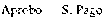 \h;,r,,�       s,�"1ºSOL          PA(PAGO     10Tsss          SSl               17/](1'2020              DEV         N"OR          OGA        Str.,no Ce rr.mtcmmim(o}  r<r:ir�don           7797982para Vrhkulo t,p,.:, picl.up pile..>P525B:S:B con número d� 1mmlano30�-! 7-02-0..\S registro SICOIX f'l"OriC>hd de la  DGCT. NPG E4n6-1-18S-I Requisición 6200f;;...tur.i.>  1676 Y 1677   Sm� A."     s,        eY           "   os        R.EN         uaa        m         OH"'"     '"     ,,,    on         «o         H·1            m01            ""      «o         ""     ro¡          e»         1'1i;            rum        "AR!AS l'l!ORAT  ESJOSI; NELSON JA\  ll:R9,9-18.00114•(•)»coereO  ((1      APROBAOO84-1                 27/](1'2020              D!cV        NOR           OOA       S,·r,1.;10 d� mir11m1mknW y !<'.f'('rK1Ó!l           ({r(INWI             SER\"J.AUTOS SA�para  el vehitulo tipo pincl pb:..>:                                             JORG(  SOCJlcüAO C761BMV coo número  ée inveatano.                                         AKONJ)o.1A VJc}llDGCT,(l004 reyi,tro SJCOJNOO--l-1508F, propiedhl dt la IX3CT.NFG  lc47S63ú9S(I R�ui•ki&l 6285J,D9.00(I(<)     APROllADO"     "    ,,.    ,e·FbCtuns S0,2   Snit Aa                   usa        m         oaro"      ("j                (('J              roi         ''"     JM            OJO!          u"      «o          [•.()            to¡           (((1               :�2         O!Ol           u"      «o         '"º     rot         {((I               ""     orm          u"     oo         roe         «n         «o         25.l.              onu      u858                8'3             2?11(1,'.2020                DFV           l\OR         OGA        Ser,ido de rrnmeramiento y  r�pu-'<ioo         6()(>24601              SER VI-AUTOS SANpara el vehiculc njo ¡x,nd pfa,-,1:                                                 JORGE  SOCJEDAD C6-IOBMV ccn  número de mvenuric                                               AKONJ)siA VFll'DGCT,0001  rq>Nro SICOJN((1-1-150(-0 rwric,hd deh OCCT.1''PGE-l?Sf.31790   Rcqui1,.,,óa f.2S6 fz,ctura son. Serie A."     s,        ""    AC             oa        Rrn        uso         m         csrr.os ro              i,¡Jr;¡                        Ol•l jl!t,)                          j\9(•}                               «re jj(•l                            jj(•)                               «ce a11,J                      -�'(•)                                    (,[,)J,237.00O  ((1      APROBAOO                                                                                                               s"      ''"     M     rot         "º      '"    0101           u"                           "º     2t.2            OlOI            u"                           (((1                 "'   orm         ""                        ((-')                19S           ülOl            ul  (On(()I.MJ1•)l(•-r1(()IM)('l�(·)eroEJERCICIO,         2020Ejecución de Gastos - Reportes - CUR de Ejecucion del Gasto                                                                                    FECHA            11/11/2020CUR Detallado  del Gasto                                                                                                                   HORA               ll:36.19Expresado  en Quetzales                                                                                                                                                               REPORTE:   ROOS0-1109.rptUnidad  Ejecutora = 210, Entidad= 11130013,  Fec Pagado  Total>= 01/10/2020, Fcc Pagado  Total<= 31110/2020No.        No.                 FECHA           ETAPA  CLASE    CI  ¡\')E                                                                                                                                �\0�10             MO:--TO          l\'A        MONTO                                                                          l1Sl'"iRIOS                                                              SOL         .P,\(DESCRIPCION DEL CUR                             N!T          BENEFICTARIO                                      SINJYA                          SALDO               f�TADQ      R<l-''""             \k..tfi,o           Sé,�"·�     Apt>-.o       s  r,.-"        PAGO      TOTCUR      ORI.        ELAHORACION   REG.        }.tQD.        GTO."'"     "    "    AC"      «o        (1))                «n        «o         '"     0101           ""     (•'(•                (•X)             o»         ''"    m      0101           "sse             E4S             27111Y2020                OEV         SOR          OGA      Sen -icrc ce mantenimlento y reparecjón           7797982                ARIAS  MORALES                7,900.00                                                                          O 00       APRODAOOp,r;1 Vthicuk• tiro carníooeu rl,.,.t                                                  JOSE NELSO>:0360BBH con nirrm'-ro oe imt11t.sno                                        JAHER305-(12.01.(150 r,g1>tro SJCOJN (Q(lf970E rroplNM ce b DGCT,NPG F:4786--15554  Rc,,¡ut!któri 62t,8factura5No.165Syl678   Sene A"     sr          "'    AC               ou         �N       UIJG            rn                 OST"      (•.(l            "º      (•)1             (•'})               lM            0101          u                                                                                                                           i.•''")            :"o(,)                        oro"     «o         o,o           on         o-o         262           0101           "                                                                                         Y.-)(•)                          W'(•)                                    eco"      ((óJ                  (o)              «n       ''"     in     0101            u                                                                                                                 ,y,i,,J                 {.!.''[•)                           �(•)86)                ssz        27/10'2(120                DEV         NOR           TRF        PJfO d.- prt'!,IKl� bt...'r.llt->,                          73454�         HERRERA AMADO             6,678.22                                                                          0.00    APROBADO                                                                                                   tc,1.,;t»1            s,,1c-,1,c1� oo ,:,•z..J�. ScgónAcumk>                                      C'ARLOS  EDUARDOMmimnal No. 749-2020) Liqu1d.."Ci6o No  RRHll-00-I-AP.  a fa,r,rd.-) Señor Carlos  [dUirdo Herrera Armdo, ntraNJ->dor d, L, D:tre,.--.;ion Gt�rJJ de Com,:,;}  Teléirafo<."   "    "    AC             º'     REN            �G   >TI                     oxr"      '"     M     cor         "º     m      0101           u                                                                                                                                     Hli.."'2                   f"l.."'1                           O(•}S65                 S50              27/10'2(120                DE\'           NOR           OGA        lmprnión IX" 225.000 senes postales               5Bl3((•S            DlRECCION                          27,000.00                                                                        0.00    APROBADO                                                                                                                        s        sck la cm1•ión f">ml droomi�d� uso                                        GENERALDl::L Cc,mrn:.... Art,.. Tc,;:t1l, evcfu-íva para                                               DIARIO DE CE1'"'TRO fronquc,;, de J"q,x\�rn de la DGC'T,NOG  13521012 Rc,.ibo  C•2006S9 SeneA Rl.'<oh,ción DGCT-1:>-12·2020"     "    "'    ec          oa        ,rn      uso         >TI                csr"     (h)                '"'     «e         '"     1"2     0101           u                                                                                                                          :n,••o¡c,            li!•'ilIQ                         «roEjecución  de Gastos - Reportes - CUR ele Ejecucion  del GastoCUR Detallado  del GastoFECHAHORA11111/202011:36.19EJERCICIO:       2020Expresado  en QuetzalesUnidad  Ejecutora = 210, Entidad= 1  J  130013, Fcc Pagado  Total>= 01/10/2020, Fec Pagado  retar <"" JI/10/2020�!OD.        GTO.REPORTE:   R0080-H09.rpt<o         s,�"'"        Arcc«>       e r,,�"7                        271Ht20l0                DE\'         "KOR         OGA        Stnicio d� oe-mfección p:i.ra la  e!                      84305932            RANI:RO UXi!Sl !C             IQ,00(1.00                                                                       O  00   APROBAOON1fic10 o:-tntral de I�  Thn'\.'\:tÓn Gercral                                     SOCIEDADde C=,s J  "frl4..,.-;ifo< rnri,;i,t,n!� en                                            ANONJ�\A5,000 mts  rnl<'.!rid.:os Jo,- diH 24, 26, y29 de l,('¡)!,�mN,-)  01  de o..:tubre del1020  Requi,1don6219F�Clvra1235763317 S�rie 6EAFB2EO 1'.'f'GE47i336S33.,V        AC             oa        RFN        t no        nE       oar11                 «o         ¡,-,:,              on         (h)         IW            0101           11                                                                                                                                                                                 WWHO                 ]�(·"'•)                                    eresfa(tur.1 165-4 y 1655  Sene Ass                       AC              os                      =   ITE                     oar11                 ((Q                  «o        on          ((()                 165               0101            11                                                                                                                                                                                   l}'OC<l                   :\'1"f0                            ero«o         "'     0101            11                                                                                                                                                                                     <.O(<J                      �.--·(•)                               oco''º     �,    0101            11                                                                                                                                                                                  "--"'[•)              l..">[•)                           eco"º        w;"     "    eY            "   º'     RFN        uso         m         oar11                 (")                roe          (�11              ''º     232              0101            11                                                                                                                                                                                     �..-,(<)                             �·�lO                           occ"'     ""                                                                                                                                                          sPR             "    "    AC             oa        RE};"      '"    o»        «n        '"    ,w   Olül            11                                                                                                                                                                                 2l.1''1'H                 11 .. �•1                        �{OEjecución  de Gastos -Reportes - CUR de Ejecucion  del GastoCUR Detallado  del GastoFECIL.\HORA11/11/202011:36.19Expresado en QuetzalesUnidad  Ejecutora= 210, Entidad= 11130013, FC'c Pagado  Total>= 01/10/2020, Fcc Pagado Total<= 31/10/2020REPORTE:   R00804109.rplEJERCICIO:         2020No.       No               FECHA          ETAPA    CLASE    CLASECOR  ORT.        ELABORACTON    REG.        MOD.       GTO.m       "'I STAOO       R,p,,w                vea000     APROIJAT>Ol·�l'.\RIOS                                                        SOL          P,\((>.O               S.0'�1·-0           ,\r.<�     $.P,¡o            PAGO      ror"    "    "'    AC               '"    RfN         L1lU             m         ORf"     ((1)                  'º'     ror          «o       2(,S               0101            "zsnovozo          CYD           1'0R         tX>A       23 SCT\1cw1 éc �nl;>,:-,-,:k Daros 3  Ml;,,'5          244()S999             NA\'[GACO�!pcirJ agencias po;uk, ,J,:rlrtamwt,!r;                                        SCX.'Jl::üADde la DG('T)   1   !tn1�10 ce mte=t                                                  ANO}.'lMAc,:,rror.iti,o 40 Mt,po en d Fd,fü,oC'entr.:1\ & fa DGCT, dd 01109/2(120 �130'Cl9.20lCI. Requ11k1ón 59'J7. fi,;tura2�77SO-l4ll, serie 2'J7SE462, Act3Admim<lrJt1,a  19-2020  ) NOG13154591."    "    "   AC               º'     =  l1UG           me              º"ih"(Q                   ,,...-.[,:,                        o<o22,490.00                                                                       (1.(,()     APROflAOO       [\7"•"'-'                                             "'""'--'-'                                                           s"                                                          " "                                                     " "                                                  " "                                                  ""     «o         ((,O              o»         «e        "'     (<�{,2              ""      ((,O                too          (•]2               «o         m         «o¡         ""      ((,O                roo          {"2              (((\               113            ('61�        u"      «e         <00            ((,2            ooo         1)3            011�        u«o        «o        (•.'2             «o        m         (><.,)¡               u n          (•.(\                  (0:IJ            C,:,2            «e        m         ,,,,,       n,.�         (•)2                  (0:(\                 m         1101           u)'.•""'                 -coco                   "º"     ''º"      "º      roo        'º'     «e         m         1201           ""     "º      <00           (,-,1            «e        iu      1210            ""     "º      «e        ((•2              «o        '"    13<11           "n          «o         ((,(1              ((11                  (((\         "'   1315           "n          «e         «e        «e        (�(\                 "'   1327           "                                                                                          "''"'xoro                    o oon          (•.(\             ooo            «e         ''º     IB            101            H7-"("                      ¡:,,,,.-,                        '"Sistema de Contabilidad Tntegrada  GubernamentalEjecución  de Gastos - Reportes - CUR de Ejecucion  del GastoCUR Detallado  del GastoPAGINA FECHAHORA25      DF.   2611/11/202011:36.19EJERCICIO:         2020Expresado en QuetzalesUnidad Ejecutora = 210,  Entldnd « 11130013,  F('(' Pagado Total>= 01/10/2020,  Fec  Pagndo Totnl  <= 31/10/2020REPORTE:   ROOS0-1109.rptMO}.'TO              MO>.'IO          J\IA        �IONTO                                                                                 l'SllARIOS                                                              SOL          PACDESCRIPClON DEL CUR                           NIT            BENEFIC"lARlO                                      SJN"l\'A                            SALDO               ESTADO     Rt�tro                  \',J¡r,,,:,             Y''·,,�,          Ap:-M      s  r,��"                         oo         113             1501            "                                                                   ''·(•)                c,•l•'                    er» "                         «o         JB            reoi        u                                                                                                                             ¡¡,,(,)                       ·,·'(•)                      {•(•) "                           {•"'1                1\3            '""    "                                                                                          :v,t"                ;,M•)                            "',.,,(Q                  ,,.-,\"                      �(•)"       ""     (•))              (0,1                   ''"     "'    2((;1            ""      ''"                   (•"(I                m        2Wl           "                                                                                         ,:<:("              -to«                  ''°"     Í")¡,-,)roz¡,-(1na        2lúl           ",,"("              ;:,,¡.-.                  ocoHJ                                2�/102020                J)I:;\'           J',:OR          OGA       Compra de in!1Irno:, de cafrtc<fa wrno            103�56--147            DISTRlBUIOORA DE           S0.�70.00                                                                 o ro     APROBADOufé, azfu:-ar, uen><.'fl �!t'.  Para uso en lli                                        SU:M!NISTROS Yt'i!.>i:1<>n..� <k ,Jft"  J.., h Dm,...:ión                                                    SERYICJOS Gtntul <R Correos y Telégrafos.R«¡1micion «iss. (,255, FKtua1({13093152 Serie  C3KD541  NOG1  :4929-12 Ada Admiruvtrvtiva24-2(120""      «o",Y          AC             oa       REN        uso       m         ORT"'    orot        "                                                                              t� ¡�<(,)                  ¡.::,;4:1¡,,                           '"243            (1101            "                                                                               1..1":l(•'"     «e         (,)i)          "'     {{))             :;;-J             {11{11                 "                                                                                              mso«.            1•1Y.(•'                           '"SS4             29110'2020              DCY   NOR         OGA      C'c,mpra de unles ck oficina CO!OO                            JR231425             PAPELERIA                           s-9.174.00                                                                    000     APROBAOO                                                                                                                                    sJ.,.pkcro. <:m<kmos, g;;nd:os t1¡x,                                                      ARR!OLA, J:,ind�r etc. Para mo ck la Dir,:,_"Ción                                             SOCJEDAD General de Correos}  Tdf¡:r�fo1.Rrq11isición 6261. 62(,2. 6263. 62f4 )' sass fKlur.i.s  106310,  106311)106312  Sm� HNOG 13-tW()(sS Ac!.lAdnunimaa,a 25-W20."     sr-              eY            AC             o,       ""   llBG             m         oarn        «o        '"'     «n        (((1               241              01(11           "                                                                               ljY•f•>                  J..l",["                           (,[,)"                                                                                                                 1.•�·,c,1              �-'�'·'               Q(,)n                                                                                                                                                                                                                                    ¡¡;,�rn                  l(��¡,,                           "'"                                                                                                                           H:Ffl                 :v;�m                      occ"                                           "                                                                ).!<•)((                                                              '""                                                     "                                                               1l.-C•OO               r.:...:•N                 º'°"                                                                                                                            7�11,)                      ):'3("                                    «oc"     s,        "    AC              º'     HN         cao         rrr           oar"     ''º      roo           ou         (((1                 m        mor         n9"S             29110 2020              DFV         NOR   OGA      Servicio de truo:rnunkr,10 y repJnci.',n          7797%2               ARIAS MORALES rJ1J el ,chktJ\o 11,..-> �ncl plnJ.                                                 JOSFNFLSON C3WBM7. rnn n nrxrc  OC mvcnuno.                                          JA\"lER\'EfMXJCT,0005 r.:-¡;1<110 S!COJN{044MJ, propiedad oe la DGCT. NPCJ  F4786269�2 Ri-qu1<x:100 6287�f•)9,75S.00                                                                          000     APRO!JAOO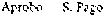 "     "    .,.    ,eFKturas  \6S2)   )f,S], Serie An        ='    úSG         rrr           º""      ,.,    ((,0              on        «o        ,.,    0101            "l�'C•)H�(,¡ore"      "'    ((,0              {•)1                «o        C�l            0101            " "     «o         roo          on         ((,0               :�:        úlO\            ""      ((,0                «o        tor           '"    2,s        0101           "1 OTAL 1:::-,,· r!DAD;TOTAL  GF:�ER,\1.;1(,)(,)                          uoto                    oco¡;�,.,                    !70(•)                           uoo/�3HQ                   lSlF•l                           O(•)L',.-7,UUJ                 l,t.\1-'lUJ                       t.lof                       •••                                                      C\STIDmDECT"J!5,.                     "J_t.\T,,!I.J,•               1-'..!7.0!A_l                          "'        '"Sistema  de Contabilidad  Integrada GuberuamcntnlEjecución de Gastos - Reportes - CUR de Ejecudon del GastoPAGINAFECHA6       DE 2611/1111020CUR Detallado  del GastoHORA11:36.19Expresado en Qucl7.RIM"Unidad  Ejcl'ulorn"'  210,  Entidad ..  11130013,  Pee Pagado Tol:tl >= 01/10/2020,  Fcc  Pngadc Tolnl  <= Jl/10/2020RF.l'ORTE:R00804109.rptEJERCICIO:         2020Sistema de Contabilidad Integrada GubernamentalPAGISA            7DE26Ejecución de Gastes  - Reportes - CUR de Ejeeucion  del GastoF[CIIA              11/11/2020CUR Detallado del GastoExpresado  en QuetzalesHORA     11 : REPORTE:    R00836.190,H09.rplSistema de Contabilidad Integrada CubcrnamcntalEjecución  de Gastos - Reportes - CUR de Ejecucion  del GastoCUR Detallado  del GastoPAGINA FECHA HORA26      DE    2611/11/202011:36.19Expresado en QuetzalesREPORTE:R0080'1109.rplUnidad  f.jcculora = 210,  Entidad=  11130013, Fec Pagado  Total>= 01/10/2020, Fcc Pagado  Total<= 31/10/2020EJERCICIO:         2020No         No.                 FECHA           Efi\l'A     CLASE     CLASE                                                                                                                                                  MO:--'TO           l'>!ONTO         IVA         l>IO'NTODESCRIPCION DEL CUR                             NIT           Bl::NEFICIARIO                                                                                                       CUR      ORI.        ELABORACION   RI:G.        MOD.        GTO.                                                                                                                                                                             SlN !\"A                            SALOO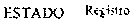 llSlJARIOSl>l·-.'1fi<o          S.·.b<t'<>SOL         P,\(PAGO     TOT